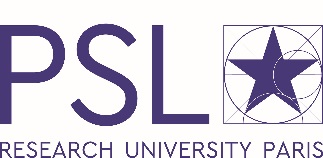 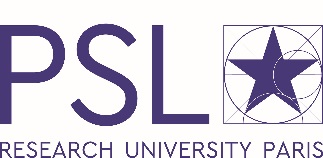 Appel à projets s’inscrivant dans les 3 axes de l’IRIS Etudes GlobalesNB : Compte tenu du fait que les projets seront évalués par des experts internationaux, il est recommandé de les rédiger en anglais. Les dossiers devront être adressés sous format électronique à l’adresse :Appels-etudes.globales@listes.univ-psl.frPour toute question concernant la préparation de ce dossier, la Direction de la Recherche et le Responsable de l’IRIS Etudes globales sont à votre disposition à l’adresse indiquée ci-dessus.Durée du projet envisagée : Le cas échéant, date de l’événement :Présentation destinée à être diffusée Cette présentation pourra être transmise aux membres du Conseil d’Administration de PSL et/ou mise en ligne sur notre site web - en français (1 000 caractères maximum) : NB : Si vous le souhaitez, le Décanat de la Recherche se tient à votre disposition pour vous aider à construire cette partie du projet.Composition de l’équipe chargée de la réalisation du projet :CV détaillé du porteur de projet et bref CV des principaux organisateurs du séminaire Pour le porteur du projet, lister au maximum 10 des principales publications dans les 5 dernières années Lister ci-dessous les personnes impliquées dans la réalisation du projet : Il est possible d’ajouter autant de lignes que nécessaire dans les tableaux ci-dessous.Budget prévisionnel :Détailler ci-dessous le budget prévisionnel :Pour chaque type de dépense, merci de préciser la nature de la dépense envisagée (vous pouvez, à cet effet, insérer des lignes dans le tableau)Intitulé du ProjetAxe choisi(cocher)□ La politique dans un espace globalisé□ Au-delà de l’Europe : connexions, dépendances et dynamiques historiques□ Perspectives globales sur la longue durée à travers le prisme de l’Asie□ La politique dans un espace globalisé□ Au-delà de l’Europe : connexions, dépendances et dynamiques historiques□ Perspectives globales sur la longue durée à travers le prisme de l’Asie□ La politique dans un espace globalisé□ Au-delà de l’Europe : connexions, dépendances et dynamiques historiques□ Perspectives globales sur la longue durée à travers le prisme de l’AsieType de financement demandé□ Organisation d’un séminaire, d’une conférence ou d’un colloque□ Collectes de données□ Constitution de bases de données□ Autre. Précisez : □ Organisation d’un séminaire, d’une conférence ou d’un colloque□ Collectes de données□ Constitution de bases de données□ Autre. Précisez : □ Organisation d’un séminaire, d’une conférence ou d’un colloque□ Collectes de données□ Constitution de bases de données□ Autre. Précisez : Domaine(s) disciplinaire(s) dans lequel s’inscrit le projetPrénom Nom du Porteur PSLTél :Prénom Nom du Porteur PSL@dresse :Présentation succincte (1 000 caractères maximum) : Présentation détaillée du projet Détailler le projet ou, pour l’organisation d’un événement, préciser le programme prévisionnel et le nombre de participants attendus, en précisant les objectifs scientifiques. Préciser quels livrables seront produits à la fin du projet (30 000 caractères maximum) : Le cas échéant, identifier dans le tableau ci-dessous les intervenants pressentis.Il est possible d’ajouter autant de lignes que nécessaire dans les tableaux ci-dessous.Caractère structurantPréciser quels sont les établissements de PSL impliqués dans la réalisation du projet, quel sera l’apport du projet proposé à la thématique des études globales et comment il permettra d’accroître la visibilité de PSL dans ce domaine au niveau national et international (2 000 caractères maximum) : Caractère structurantPréciser quels sont les établissements de PSL impliqués dans la réalisation du projet, quel sera l’apport du projet proposé à la thématique des études globales et comment il permettra d’accroître la visibilité de PSL dans ce domaine au niveau national et international (2 000 caractères maximum) : Avis et signature du chef d’établissement porteur du projetPrénom NOMStatutSection du CNRS ou du CNUEtablissement(s) [tutelle(s) principale(s) du laboratoire]Nom de laboratoireNature de la dépenseCoût total (en €)Budget demandé(en €)Budget obtenu(en €)Identification du FinanceurBudget demandé à PSLFrais de gestion(limités à 3%)TOTAL